JABATAN /PTJ : FAKULTI SAINS, UNIVERSITI PUTRA MALAYSIAPENGESAHAN KETUA PTJ(NAMA DAN CAP RASMI)Tarikh : *Nota :        Aktiviti UPM 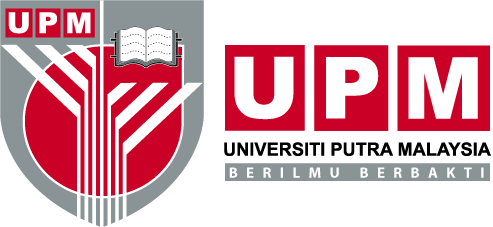 Fakulti SainsTel : 03-89466601/6602/6603/6605Faks: 03-89432508e-mel: hajaralias@upm.edu.my KALENDAR AKTIVITI (TAKWIM) TAHUN 2019BilTarikh/Hari/MasaNama AktivitiTempatPerasmi (jika ada)Nama Pegawai, Jawatan,  No. Telefon & E-mailBilTarikh/Hari/MasaNama AktivitiTempatPerasmi (jika ada)Nama Pegawai, Jawatan,  No. Telefon & E-mailJanuariJanuariJanuariJanuariJanuariJanuari1.11 JAN / JUMAATLAWATAN PENANDA ARAS DARI UNIVERSITY OF SANTO TOMAS, MANILA BSG-Pn Fairuz Bawaze’er MuchtarTimbalan PendaftarFakulti Sains 03-9769 6605fairuz@upm.edu.my2.15 JAN / SELASASEMINAR KIMIA INDUSTRI 2019HOTEL BANGI PUTRAJAYANAIB CANSELOR Prof. Madya Dr. Yusran SulaimanPensyarah KananJabatan Kimia03-9769 6779yusran@upm.edu.my3.16 JAN / RABULAWATAN KERJA DARI FAKULTI SAINS DAN MATEMATIK UPSI KE FAKULTI SAINS UPMBILIK MESYUARAT JABATAN FIZIK-Pn Fairuz Bawaze’er MuchtarTimbalan PendaftarFakulti Sains 03-9769 6605fairuz@upm.edu.my4.17 JAN / KHAMISBENGKEL KPI UPM Q4 2018ADK5.18 JAN / JUMAATLAWATAN KERJA DAN PERBINCANGAN DUAL PROGRAMME DARI KASETSART UNIVERSITY, THAILANDBSG-Pm Dr. Muskhazli MustafaPM Dr. Noor Mohammad Amal AzmaiJabatan Biologi03-9769 6613muskhazli@upm.edu.mymnamal@upm.edu.my6.22 JAN/ SELASAJOINT SEMINAR UPM-KYUTECH BSGPM. Dr. Tan Kar BanPensyarah KananJabatan Kimia03-9769 6775tankarban@upm.edu.my7.24 JAN/ KHAMISMAJLIS PERHIMPUNAN STAF FAKULTI SAINS SEMPENA TAHUN BAHARU 2019BSGDEKAN FAKULTI SAINSPn. Fairuz Bawaze’er MuchtarTimbalan Pendaftar03-9769 6605fairuz@upm.edu.my8.25 JANUARI / JUMAATSYARAHAN INAUGURAL PROF. DR. RUSEA GOAUDITOTRIUM RASHDAN BABA, PEJABAT TNCPINCEn. Jivananthan a/l ArumugamPenolong Pendaftar KananBahagian Penyelidikan dan Pengajian Siswazah03-9769 7810 jivan@upm.edu.my7.29 JANUARI 2019WORKSHOP OF RAMAN SPECTROSCOPYBSGDr. Josephine Liew Ying Chyi
Pensyarah KananJabatan Fizik03-9769 7231josephine@upm.edu.my8.SEMASA CUTI SEMESTERLABORATORY SAFETY COURSE (STAF)FAKULTI SAINSProf. Madya Dr. Khamirul Amin MatoriPn. Khadzamah KhalidEn. Mohamad Johadi Iskandar Che Jamil03-9769 6718khadzamah@upm.edu.mym_johadi@upm.edu.my9.ADKBENGKEL PENYELIAAN PELAJAR SISWAZAHBSGEn. Jivananthan a/l ArumugamPenolong Pendaftar KananBahagian Penyelidikan dan Pengajian Siswazah03-9769 7810 jivan@upm.edu.myFebruariFebruariFebruariFebruariFebruariFebruari1.6 FEB3 MINUTE THESISBSGEn. Jivananthan a/l ArumugamPenolong Pendaftar KananBahagian Penyelidikan dan Pengajian Siswazah03-9769 7810 jivan@upm.edu.my2.15 FEB /JUMAATMAJLIS PERUTUSAN TAHUN BAHARU NAIB CANSELOR UPM 2019PKKSSAAS3.16 FEB (SABTU)PROGRAM TINTA KASIH 3.0SEKOLAH PELANGI KASIH SELAYANG,BATU CAVES, SELANGORProf. Madya Dr. Intan Safinar Ismail/ Pn. Norlida Zamberi/ Saudari Siti Nurhidayah 03-9769 8476/011-17587938nor_lida@upm.edu.my4.16 FEB (SABTU)HELPING HANDADKProf. Madya Dr. Norfifah Bachok/Puan Norlida Zamberi/Saudara Iskandar Yaacub 03-9769 8476/010-6631849nor_lida@upm.edu.my5.FEB (MINGGU KEDUA)WORKSHOP ON X-RAY DIFFRACTION (BASIC)MAKMAL KOMPUTER JABATAN FIZIKPuan Norhaslinda NoruddinPegawai SainsJabatan Fizik03-9769 6672/6651n_linda@upm.edu.my6.23 FEB (SABTU)ROAD TO INDUSTRYDr. Mohd Hafiz Mohd Zaid/ Puan Norlida Zamberi/ Saudara Muhammad Haikal 03-9769 8476/ 013-3345121nor_lida@upm.edu.my7.MINGGU KETIGA SEMESTER BERMULALABORATORY SAFETY COURSE (STUDENT)FAKULTI SAINSProf. Madya Dr. Khamirul Amin MatoriPn. Khadzamah KhalidEn. Mohamad Johadi Iskandar Che Jamil03-9766 6718khadzamah@upm.edu.mym_johadi@upm.edu.myMacMacMacMacMacMac1.16 MAC (SABTU)OUTREACH KIMIASEK MEN KEB JALAN REKO, KAJANGSELANGORDr. Siti Munirah Mohd Faudzi/ Pn. Norlida Zamberi/ Saudara Muhd Amirul Arshad03-9769 8476/ 010 – 957 4371nor_lida@upm.edu.my2.16 MAC (SABTU)TALK TO ALUMNIJABATAN FIZIKDr. Mohd Yazid Yaakob/ Puan Norlida Zamberi 03-9769 8476 / 012-645 6626nor_lida@upm.edu.my3.ADKBENGKEL PENYEDIAAN KERTAS KERJA GERAN PENYELIDIKAN SWASTA DAN ANTARABANGSABSGEn. Jivananthan a/l ArumugamPenolong Pendaftar KananBahagian Penyelidikan dan Pengajian Siswazah03-9769 7810 jivan@upm.edu.myAprilAprilAprilAprilAprilApril1.18 APRIL / KHAMISBENGKEL KPI UPM Q1 2019ADK2.20 – 21 APRILLETS LISTEN TO NATURE 3.0KUALA GULA, PERAKDr. Mohd Noor Hisham Mohd Nadzir/ Pn. Norlida Zamberi/Saudari Zana Ruhaizat Bin Zana Rudin 03-9769 8476/ 012-3996817nor_lida@upm.edu.my3.25 APRIL / KHAMISMATHLAB WORKSHOPMAKMAL KOMPUTER AL-KHAITAM, JABATAN MATEMATIK4.ADKSEMINAR INDUSTRIAL REVOLUTION (IR 4.0)BSGEn. Jivananthan a/l ArumugamPenolong Pendaftar KananBahagian Penyelidikan dan Pengajian Siswazah03-9769 7810 jivan@upm.edu.myJunJunJunJunJunJun1.3 JUN BIOLOGIST OUTREACH 1.0SMK PUTRAJAYA PRESINT 9 (1)Dr. Mohd Hafiz Ibrahim/ Pn. Norlida Zamberi/ Saudari Nur Farah Dianah Shukor  03-9769 8476/ 014-7263370nor_lida@upm.edu.my2.ADKINTERNATIONAL FUNDAMENTAL SCIENCE CONGRESSADKNAIB CANSELORProf. Dr. Zulkarnain ZainalKetua Jabatan Kimia03-9769 6775zulkar@upm.edu.my3.ADKSEMINAR POSTGRADUATE STUDIES RULES BSGEn. Jivananthan a/l ArumugamPenolong Pendaftar KananBahagian Penyelidikan dan Pengajian Siswazah03-9769 7810 jivan@upm.edu.myJulaiJulaiJulaiJulaiJulaiJulai1.1-12 JULAIBENGKEL PENYELENGGARAAN DAN SERVIS MIKROSKOP PENGAJARAN JABATAN BIOLOGIADKEn. Hidir HashimPegawai Sains Jabatan Biologi03-9769 6622hidir@upm.edu.my2.4-19 JULAICHEMIST TOUR OF KNOWLEDGE : DISCOVERING TURKEYTURKEYDr. Siti Munirah Mohd Faudzi/Pn. Norlida Zamberi/Saudari Nur Eleeri Jamiliea Che Embong 03-9769 8476/ 017-5258520nor_lida@upm.edu.my3.18 JULAI / KHAMISBENGKEL KPI UPM Q2 2019ADKOgosOgosOgosOgosOgosOgos1.24-25 OGOS / SABTU & AHADSIMPOSIUM ANTARABANGSA BIOLOGI MALAYSIA (i-SIMBIOMAS)COLMAR TROPICALE BUKIT TINGGI, PAHANGProf. Madya Dr. Muskhazli MustafaKetua Jabatan Biologi03-9769 6631-6613muskhazli@upm.edu.my2.ADKBENGKEL PATEN DAN PENGKORMESILANBSGEn. Jivananthan a/l ArumugamPenolong Pendaftar KananBahagian Penyelidikan dan Pengajian Siswazah03-9769 7810 jivan@upm.edu.mySeptemberSeptemberSeptemberSeptemberSeptemberSeptember1.MINGGU KETIGA SEMESTER BERMULALABORATORY SAFETY COURSE (STUDENT)FAKULTI SAINSProf. Madya Dr. Khamirul Amin Matori Pn. Khadzamah KhalidEn. Mohamad Johadi Iskandar Che Jamil03-9769 6718khamirul@upm.edu.mykhadzamah@upm.edu.mym_johadi@upm.edu.myOktoberOktoberOktoberOktoberOktoberOktober1.ADKBENGKEL PENYEDIAAN KERTAS KERJA GERAN PENYELIDIKAN SWASTA DAN ANTARABANGSABSGEn. Jivananthan a/l ArumugamPenolong Pendaftar KananBahagian Penyelidikan dan Pengajian Siswazah03-9769 7810 jivan@upm.edu.myNovemberNovemberNovemberNovemberNovemberNovember1.NOVEMBER (MINGGU KETIGA)WORKSHOP ON ADVANCE XRD TECHNIQUE: RIETVELD REFINEMENTMAKMAL KOMPUTER JABATAN FIZIKPuan Norhaslinda NoruddinPegawai SainsJabatan Fizik03-9769 6672/ 6651n_linda@upm.edu.my2.26-27 NOV / SELASA & RABUSIMPOSIUM KEBANGSAAN SAINS MATEMATIK KE-27TENERA HOTEL, BANGIProf. Madya Dr. Zarina Bibi IbrahimKetua Jabatan Matematik03-9769 3232/6811zarina@upm.edu.myDisemberDisemberDisemberDisemberDisemberDisember1.ADKINTERNATIONAL CONFERENCE ON SCIENCE MEASUREMENTS & TECHNOLOGY ADK (KUALA LUMPUR)Prof. Madya Dr. Zulkifly AbbasKetua Jabatan Fizik03-9769 6646/6690za@upm.edu.my